Technology category: Energy, lighting and fuelTitle: Tava stove designed for commercial and institutional kitchensYear of development: 2011 - 12Introduction: PYRO Tava stoveThe value of the food vendor market in India is estimated to be Rs 816 billion. This dense and competitive market, requires fuel efficient technologies to save fuel costs, improve the working atmosphere for the cooks and extend their productive life span. There are three typical types of cooking practices in India – boiling, roasting and frying. The PYRO tava stove is designed to cook on a flat plate and is specifically designed for roasting rotis, kerala parottas, dosas, omelettes etc. TIDE has developed biomass fired tava stoves for street food vendors that save 40% fuel over conventional stoves in three different sizesTava size 2 ft x3ftTava size 3ft x 4 ftTava size 2.5 ft x4 ftFuel used: Firewood at a burning rate of about 3 kgs/ / hrImage: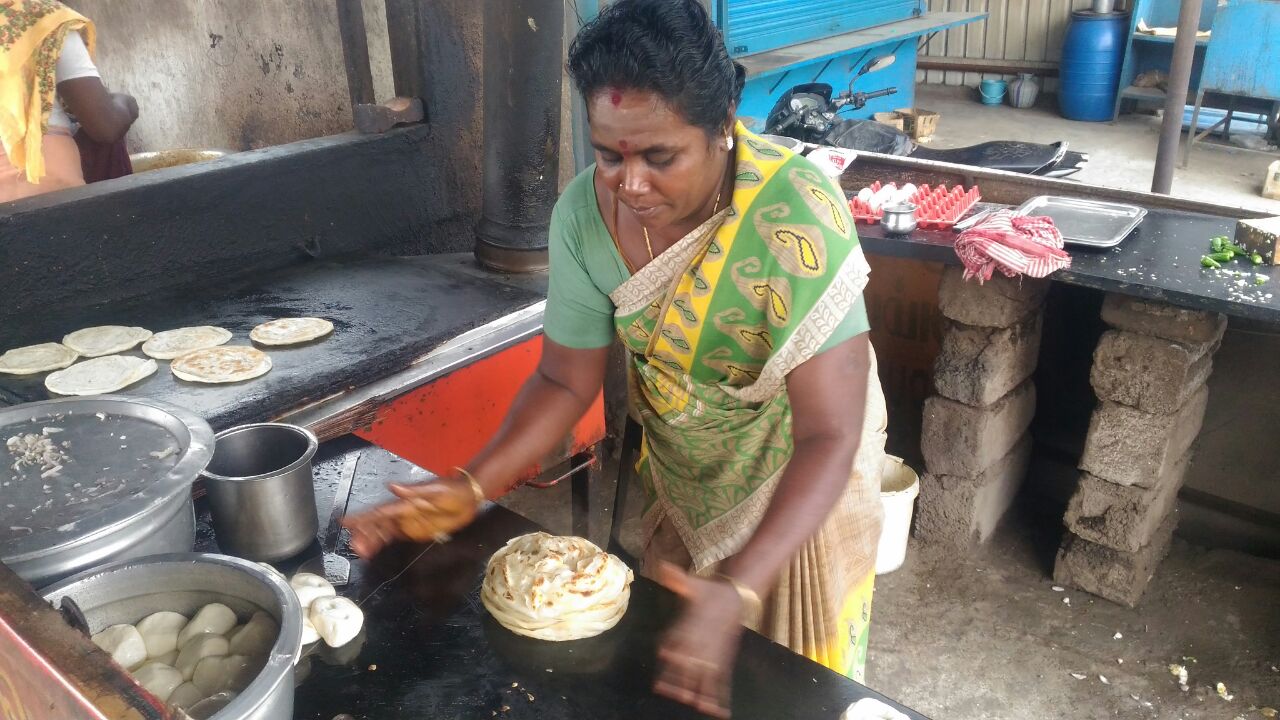 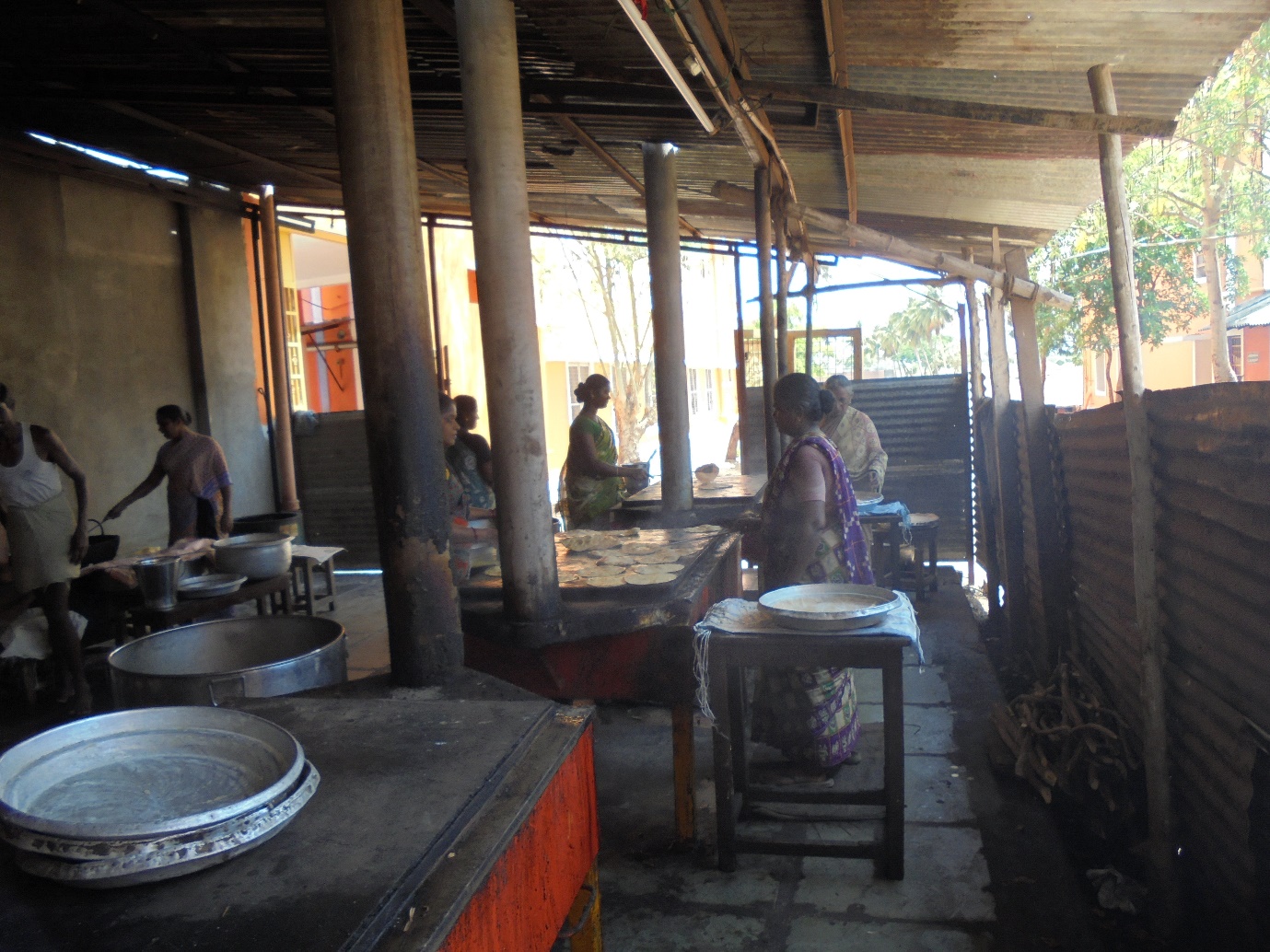 Developed by: Svati Bhogle and Velu for TIDEAdvantages: Fuel saving of 40% over conventional stoves and so reduces cooking cost.Durable life of stove-more than 5 years.Presence of air-vents to regulate fuel burning rateLined with cold face insulation bricks to prevent heat loss*Available with chimney to expel release of smoke away from the cook and dinersFeatures:Designed for cooking on a flat plateIdeal for food items like dosa, parotta, omelette, pan cakes etc.Available in 3 different cooking capacitiesLong sticks of firewood, briquettes, coconut fronds or any woody biomass can be used as a fuel.Time taken for plate to reach cooking temperature 15-20minWeight :110kgsCurrent status: In active use by street food vendors in Karnataka, Kerala and Tamil Nadu, for making dosas and parottas. More than 1000 tavas purchased by street food vendors in the unsubsidized mode. Links: https://www.youtube.com/watch?v=UqzHfSN9J2s Concerned person: Svati BhogleContact details: Technology Informatics Design Endeavour (TIDE)Svati Bhogle  9845011380, svati.bhogle@tide-india.orgFF-1, Sapthagiri ApartmentsNo. 30, 10th Cross, 15th Main Road RMV Extension, Sadashivanagar Bangalore-560 080Ph: 080 23612031 23612032Mail: info@tide-india.org , tide.blr@gmail.com